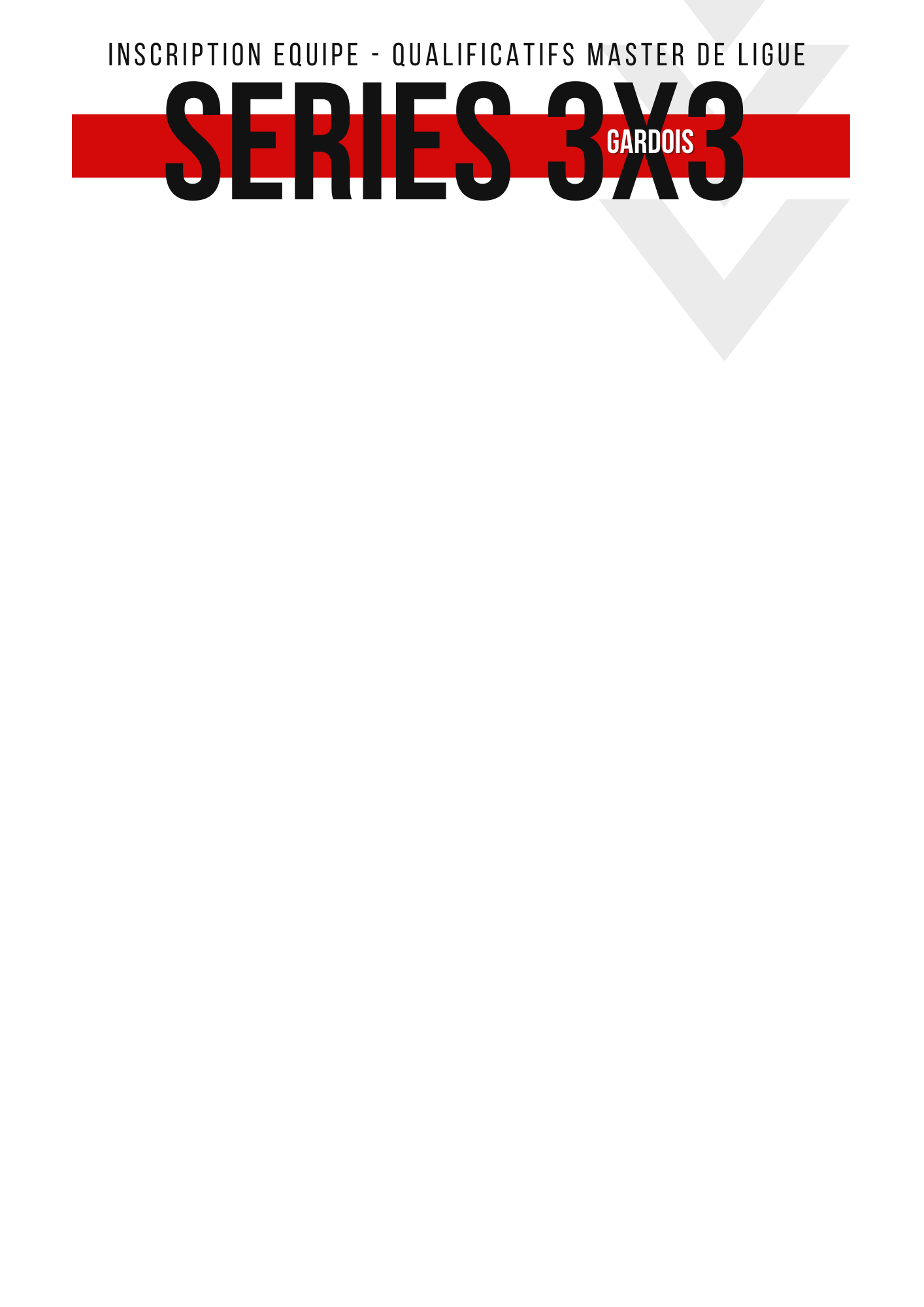 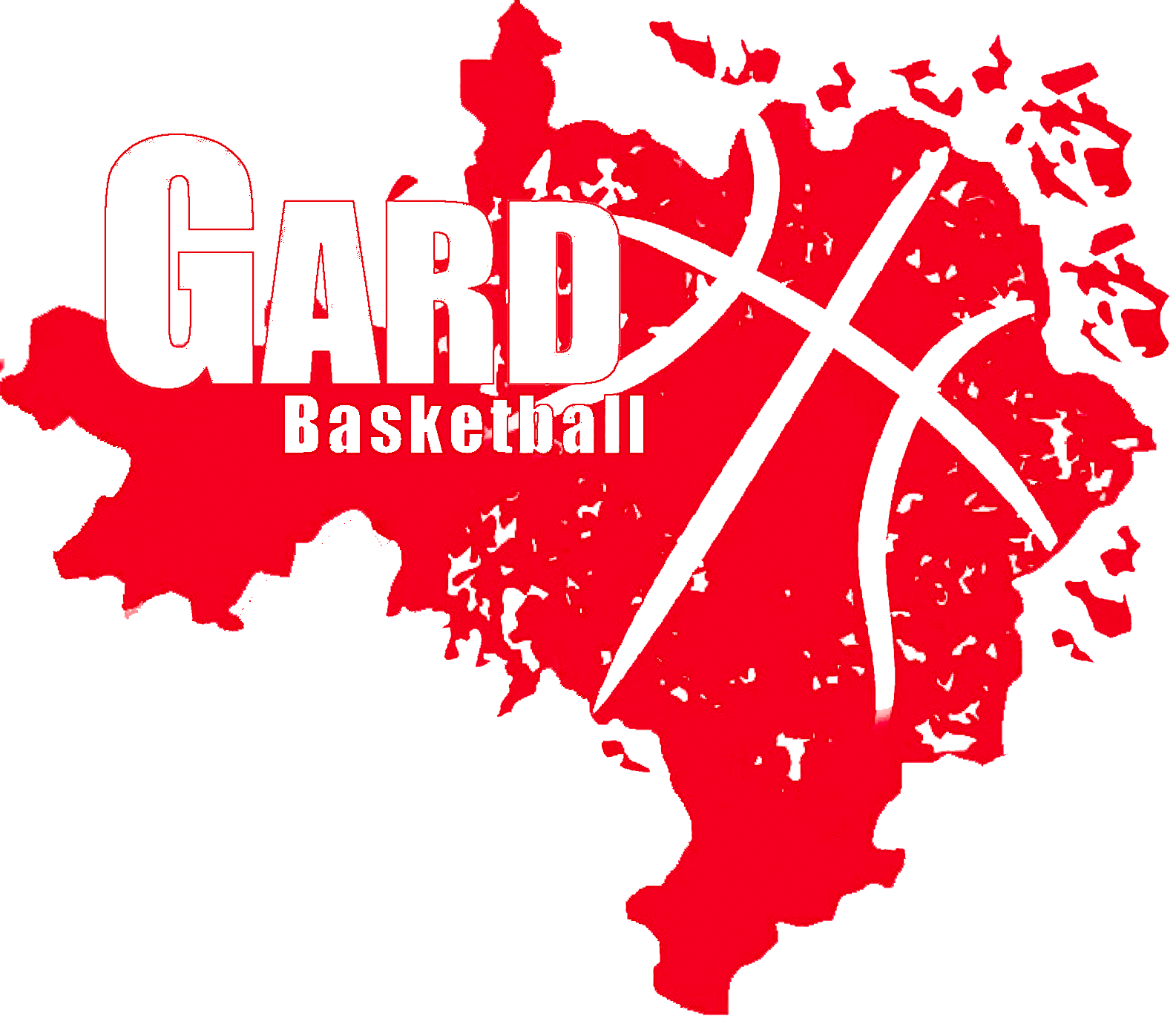 CLUB DE BASKET : CATEGORIE DE L’EQUIPE ENGAGEE : NOM DE L’EQUIPE :N° DE L’EQUIPE : LISTE DES JOUEUSES/JOUEURS ENGAGE(E)SN.B. : CHAQUE EQUIPE DOIT AVOIR UN CORRESPONDANT QUI SERA UN DES JOUEURS.TOUTES LES INFORMATIONS LUI SERONT TRANSMISES DIRECTEMENT PAR MAIL.NOM DU CORRESPONDANT D’EQUIPE :MAIL ET NUMERO DE TELEPHONE PORTABLE :NOMPrénomN° de licenceDate de naissanceProfil FIBA créé1234567